Activité de lecture 1: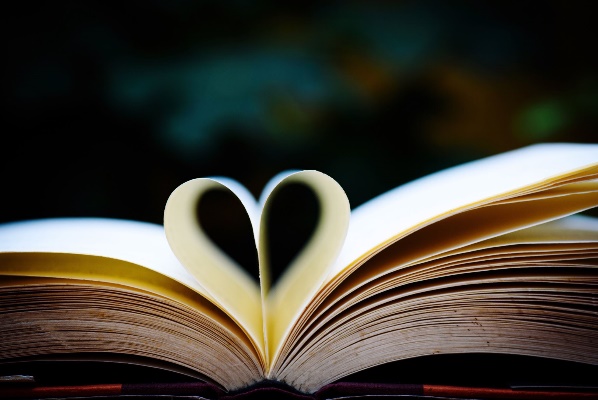 Je lis pour 15 minutes.Écris le titre du livre: ____________Je trouve 8 mots nouveaux.1.________ 			5. __________2. _________ 		6. __________3. __________ 		7. __________4. __________ 		8. __________